Внеклассное мероприятие«День любви и уважения»			В семейном кругу мы все вместе растем			Основа основ родительский дом!			В семейном кругу все корни твои!			И в жизнь мы входим все  из семьи!Большой урок: час сближения и сердечного понимания.(посвященный бабушкам и дедушкам) Цели: воспитывать уважение, любовь к старшему поколению, желание больше узнать об их жизни; развивать кругозор путем изучения жизненного пути старших членов семьи; развивать творческие способности, учить проявлять свою любовь, заботу; воспитание ответственности за порученное дело, чувства коллективизма. Форма проведения мероприятия: час сердечного общения. Внуки рядом со своими бабушками и дедушками.Это мероприятие особенное в работе с детским коллективом. Ни для кого ни секрет, что очень часто  в последнее время наблюдается достаточно потребительское отношение детей к собственной семье. Проявление этого можно наблюдать уже в начальной школе.Необходимо учить ребенка любить и беречь всю семью, своих бабушек и дедушек, дух своего дома. Этот час общения, сближения, сердечного понимания.Оборудование: приглашения для дедушек и бабушек, сделанные учениками; проектор, плакат: «В нас должна повторится ваша славная жизнь, биение вашего сердца»; подарки сделанные своими руками, подбирается музыкальное сопровождение, видеоролик с фотографиями бабушек, дедушек и внуков, видеоролик притча о добре.. Пригласительные билеты готовятся каждым ребенком. Форма пригласительных билетов одинакова. Дорогие бабушка и дедушка!Совсем скоро в нашем классе состоится большое событие. К нему мы очень готовимся. Это – встреча  внуков, бабушек и дедушек, наша с вами встреча!Я хочу показать вам, как я вас люблю и горжусь вами.Я жду вас, приходите в наш класс (дата, время)       С любовью и уважением, Ваша внучка (Ваш внук)____________Оборудование и подготовительные работы:1.Листочки бумаги с именем и отчеством бабушки или дедушки.2.Шарики с фамилией семьи.4.Изготовить медали.5.Видеоролики6. Открытки с поздравлениями.Просмотр видеопоздравления «День любви и уважения».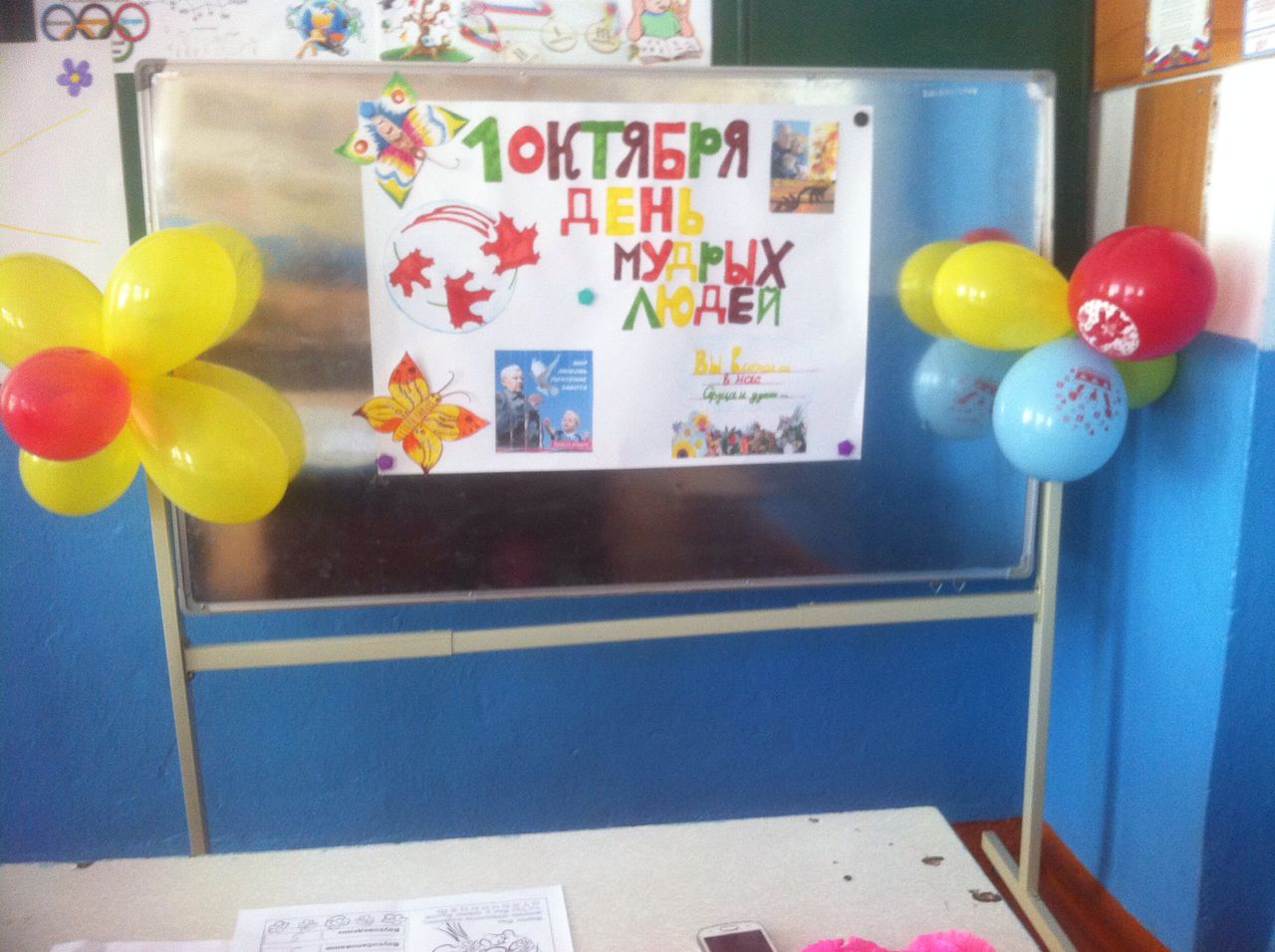 Ведущий 1:  Здравствуйте, дорогие наши друзья! Октябрь - особенный месяц. Это месяц уважения и почитания мудрого человека, который отмечается с 1992 года. Этот осенний праздник появился как знак уважения к людям, которые прожили много лет, сделали много хорошего и воспитали нас с вами.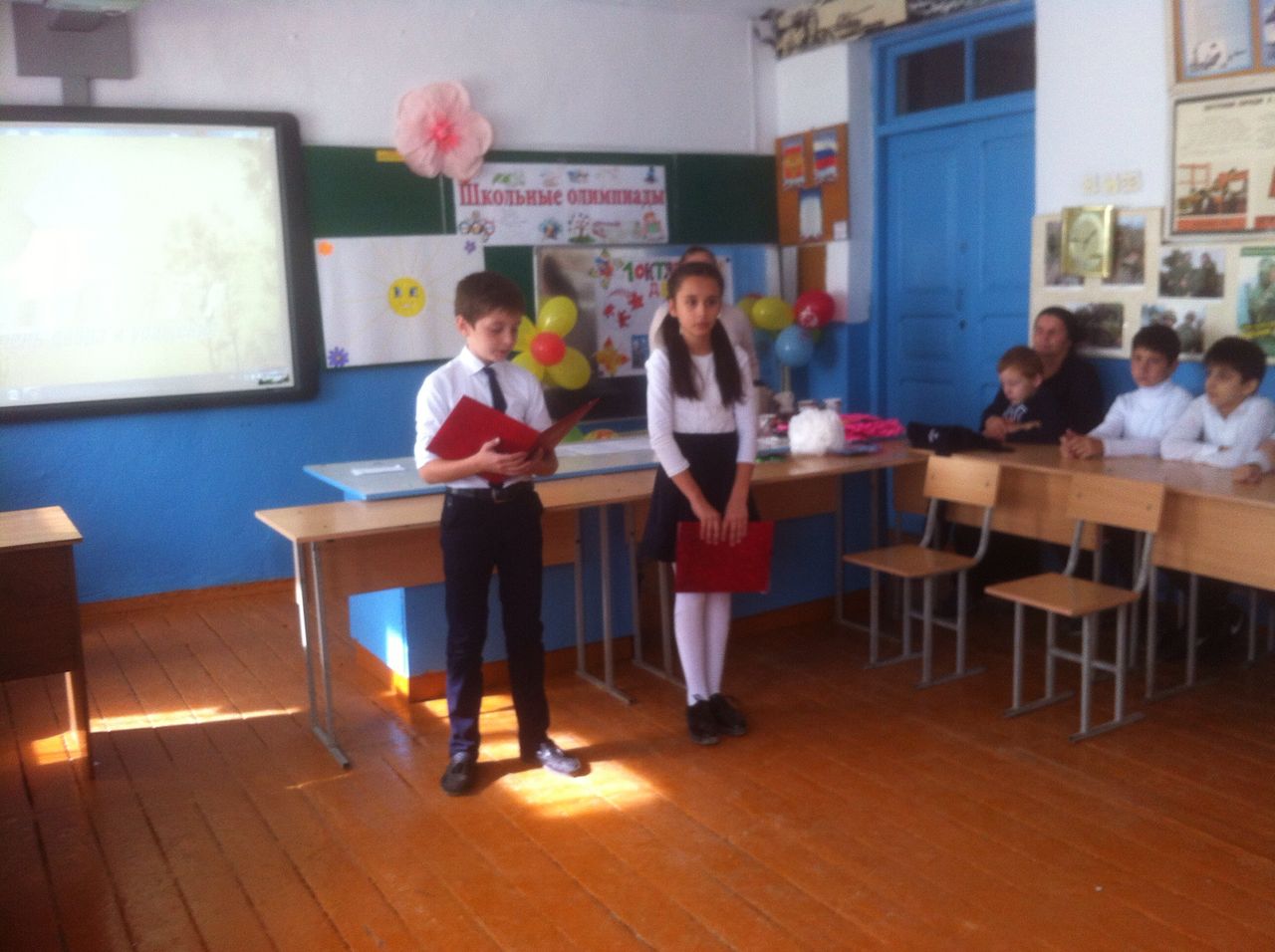 На наш праздник мы пригласили дедушек и бабушек, самых добрых, любимых и заботливых. Именно вы, уважаемые бабушки и дедушки, своей теплотой, любовью, лаской учите своих внучат быть добрыми и чуткими людьми.А сейчас давайте знакомиться. Пусть каждый внук или внучка представит свою бабушку и дедушку.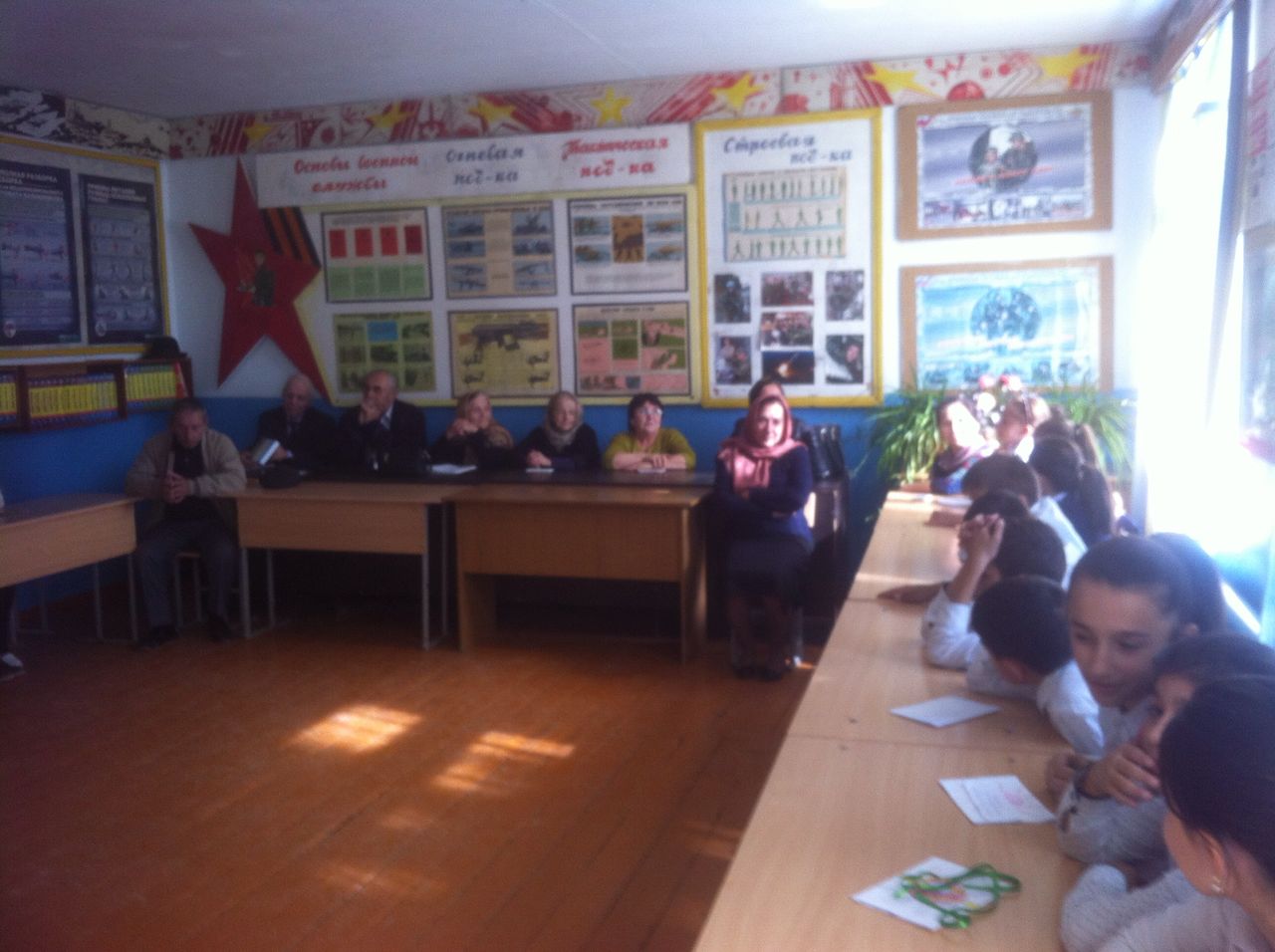 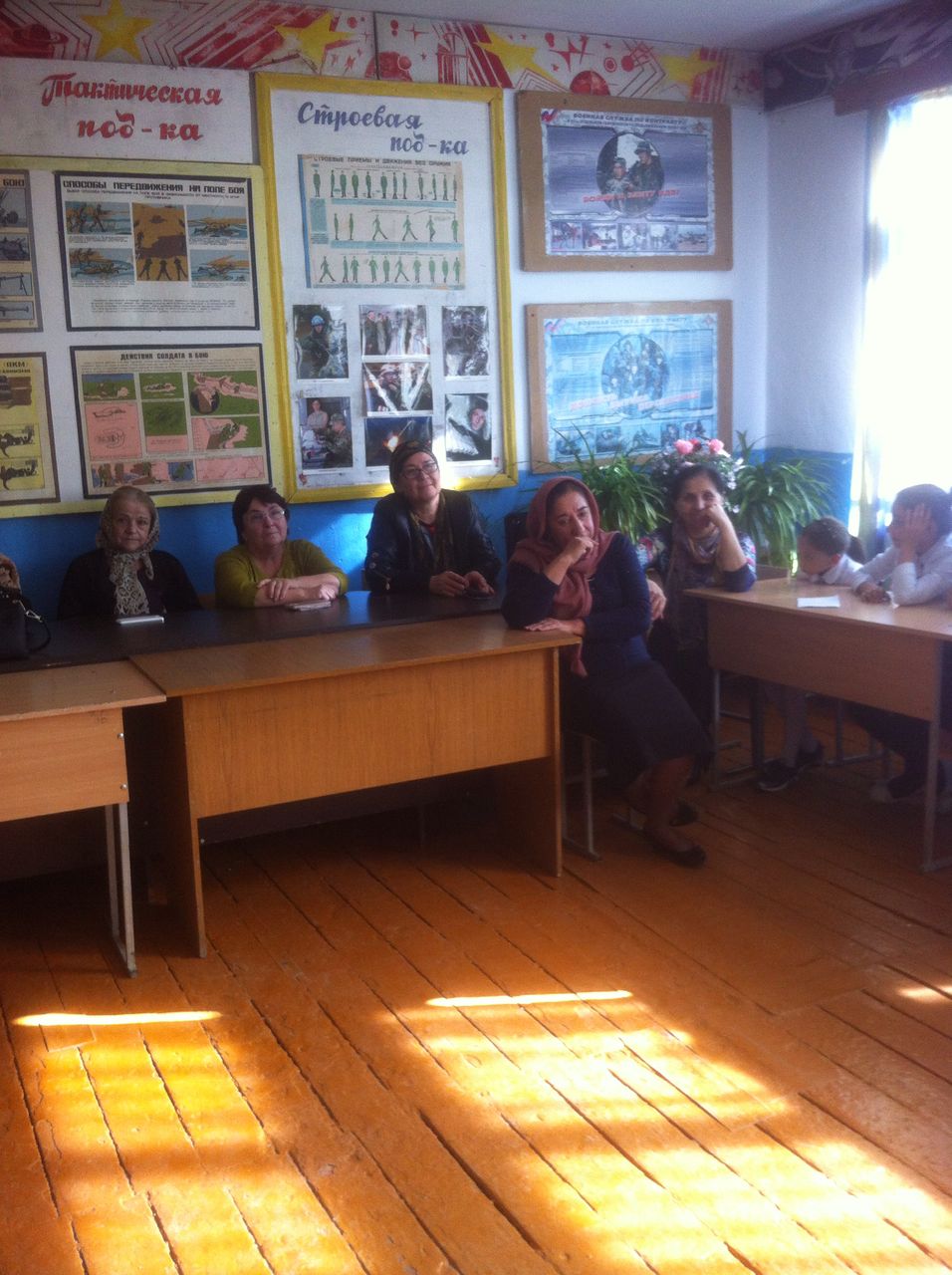 Ведущий 2: Каждая семья держится на любви и памяти старшего поколения. Эти люди передают своим внукам и правнукам опыт многих и многих лет. Сегодня мы поздравляем всех вас, дорогие наши старшие, и желаем вам счастья и понимания в семье, ежедневной радости и крепкого здоровья!А сейчас - внимание на экран. Учащиеся 6 класса дарят вам фильм  про вас. Ведущий 1:Дорогие бабушки и дедушки! Не секрет, что часто родителям не хватает времени на своих детей, потому что их ждет работа, и тогда на помощь приходят дедушки и бабушки. Свою любовь и уважение ваши внуки хотят выразить стихами. Давайте послушаем наших ребят.1 чтец: Есть в разгаре осени 
Праздник необычный, -
Небо блещет просинью,
Солнцем симпатичным.
Только называется он
Не парадным словом, -
Праздник именуют
Днем человека пожилого.
Это — мудрых праздник, -
Мудрых и достойных,
С возрастом — по-разному
На печаль настроенных.
Бабушка любимая, -
С праздником, родная!
Жизни без печалей и 
Здоровья мы желаем! 2 Чтец  
Дедушкины руки, дедушкины руки! 
Они никогда не страдают от скуки! 
Им в день выходной не бывает покоя. 
Знакомо тяжёлое им и большое. 
Рабочие руки, в мозолях, бугристые, 
Рабочие и ослепительно чистые. 
Всё делают так хорошо и умело, 
Как в поговорке:,, В них спорится дело!” 
За всё, что есть сейчас у нас, 
За каждый наш счастливый час, 
За то, что солнце светит нам, 
Мы благодарны нашим дорогим дедам!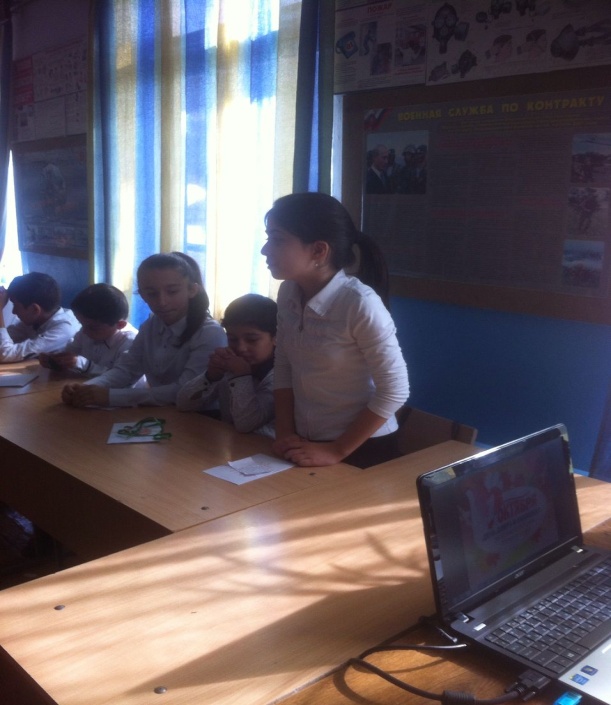 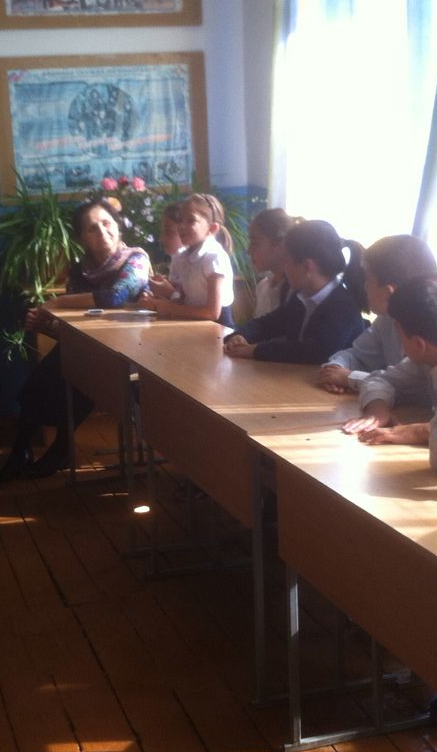 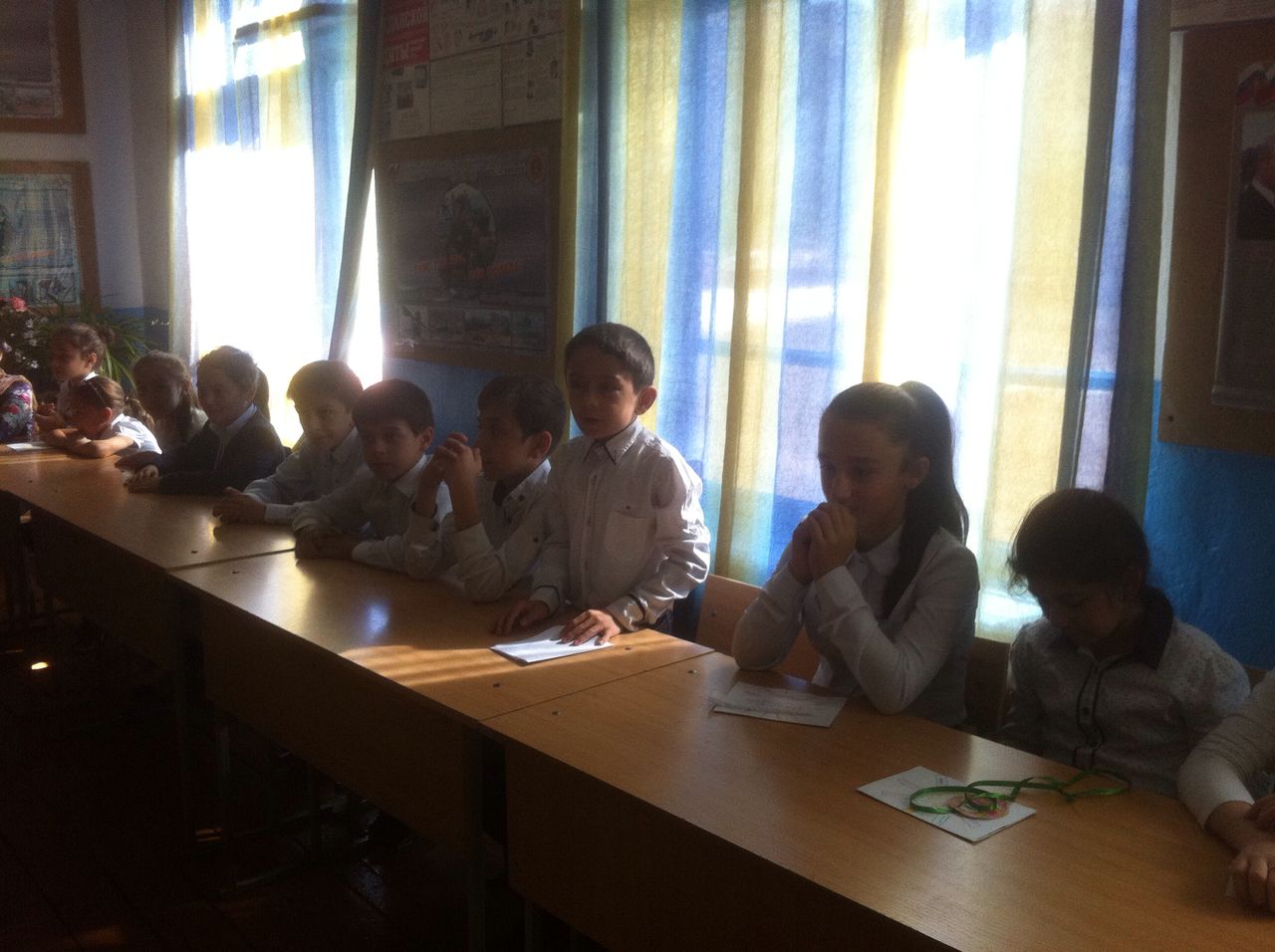 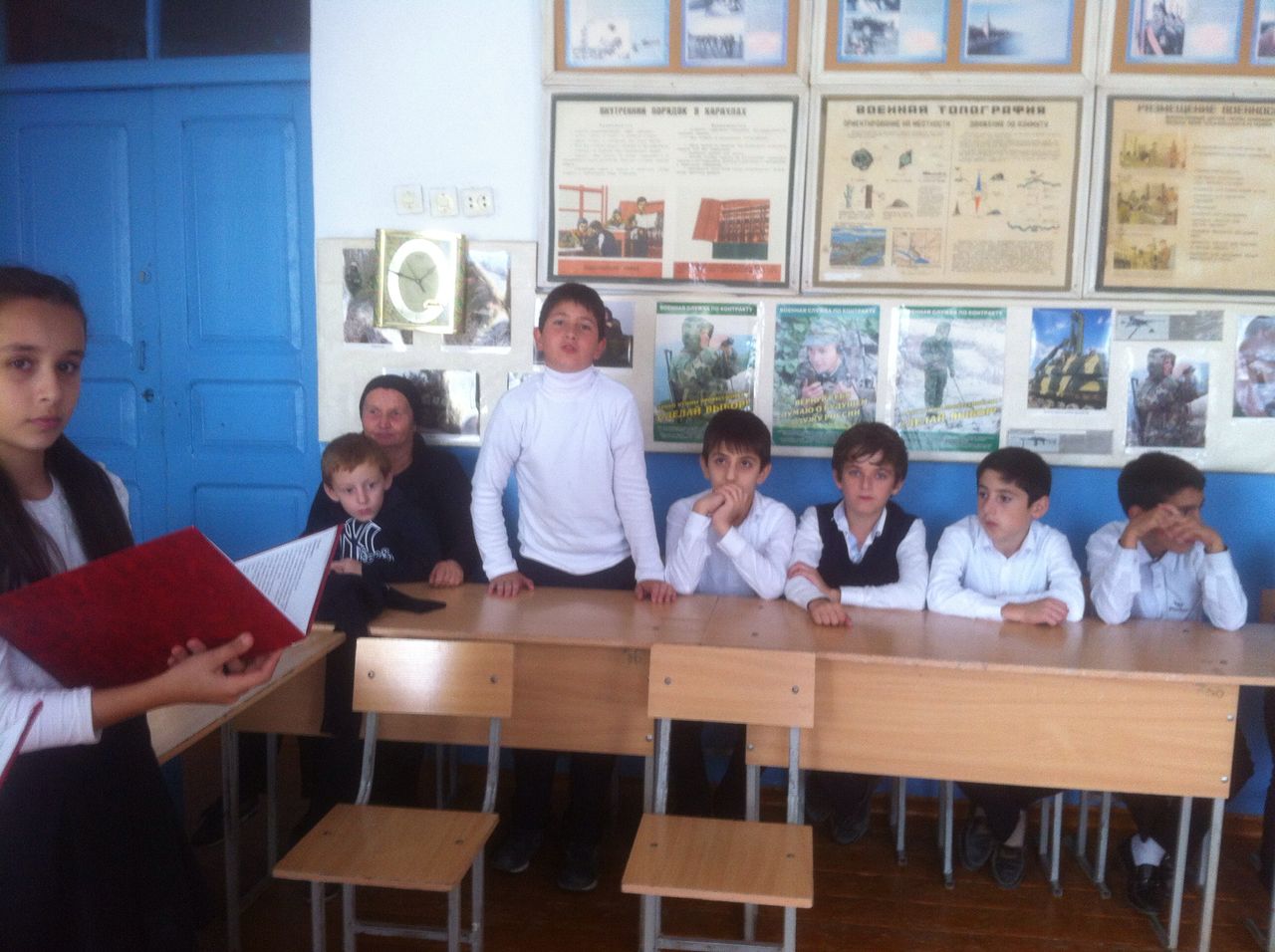 3 Чтец  В улыбке твоей –доброты лучик ясный.На сердце светлей от твоих тёплых слов.Мечтам помогаешь сбываться как в сказке, И даришь заботу свою и любовь!Пусть всё что захочется , жизнь исполняет, И каждый твой день будет счастьем согрет!Нет бабушки лучше, пусть все это знают,!Здоровья тебе, только радостных летУчительСколько добрых, ласковых слов было сказано в адрес бабушек и дедушек. Чувствуете как вас любят ваши внуки?Ведущая Мы много знаем о жизни актеров, спортсменов, певцов. А что мы знаем о жизни тех, кто живет рядом с нами, о жизни близких и родных людей?
Попробуйте, ребята, ответить на вопросы:1 Кем работала ваша бабушка?
2 Сколько лет твоей бабушке? 3.  Когда день рождения у бабушки/ дедушки?
4.  Любимое блюдо бабушки?
5.  Когда у бабушки плохое настроение, что нужно сделать, чтобы ее развеселить?
6.  Какие цветы она любит? И т.д.7. Как звали маму и папу вашей бабушки?8. Какое хобби у вашего дедушки?9 Кем работал ваш дед?
Учитель: А сейчас наши дети исполнят танец!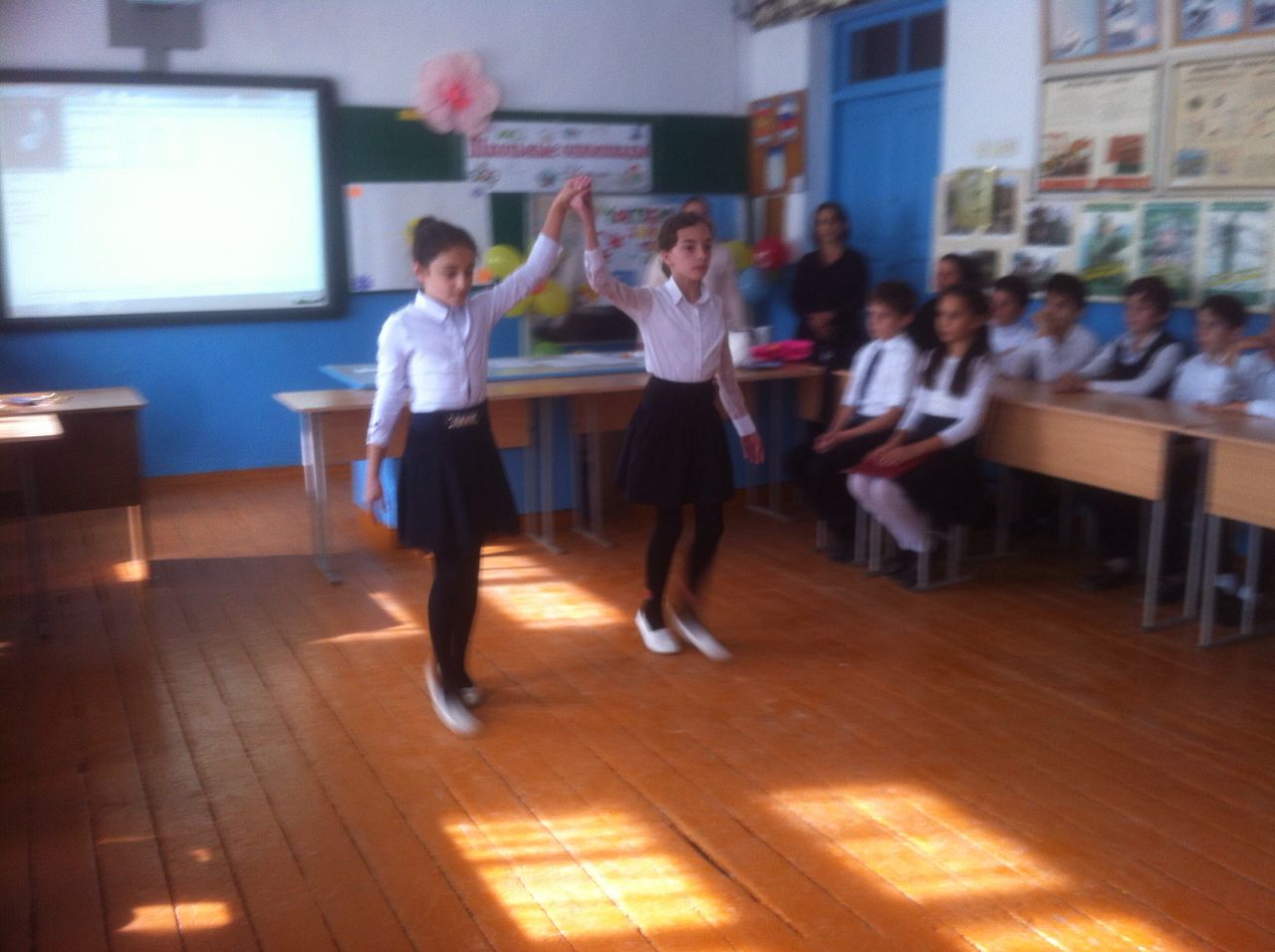 А теперь проверим, насколько хорошо бабушки и дедушки знают своих внуков. Мы будем задавать им вопросы, а внуки будут отвечать на бумаге, а потом бабушки дадут свой вариант ответа. Бабушки, дедушки отвернитесь и, чур, не подглядывать!Вед. 2: Назовите любимое блюдо вашего внука.Вед. 1: Назовите любимый мультфильм вашего внука.Вед. 2: Во что больше всего любит играть ваш внук?Вед. 1: Какой урок у вашего внука любимый?Вед. 2: Как зовут лучшего друга вашего внука?Вед. 1: Кем хочет стать ваш внук по профессии?Ведущая:Ваши бабушки и дедушки, ребята, тоже были детьми.Давайте попросим их рассказать случаи из их детства, чем отличалось их детство от вашего детства.Рассказы бабушек и дедушек.Учитель:  И мы предлагаем вашему вниманию несколько вопросов, чтобы вместе с вами вспомнить некоторые моменты вашей жизни и ответить на наши вопросы:Вспомните самый яркий, а может самый смешной,  эпизод из вашего детства.Скажите, пожалуйста, как звали вашу первую учительницу, и какой след она оставила в вашей жизни?Каким было ваше поручение в школе?Главное качество характера, которое’ цените в людях?Расскажите о своем школьном «хобби», изменились ли ваши пристрастия сейчас?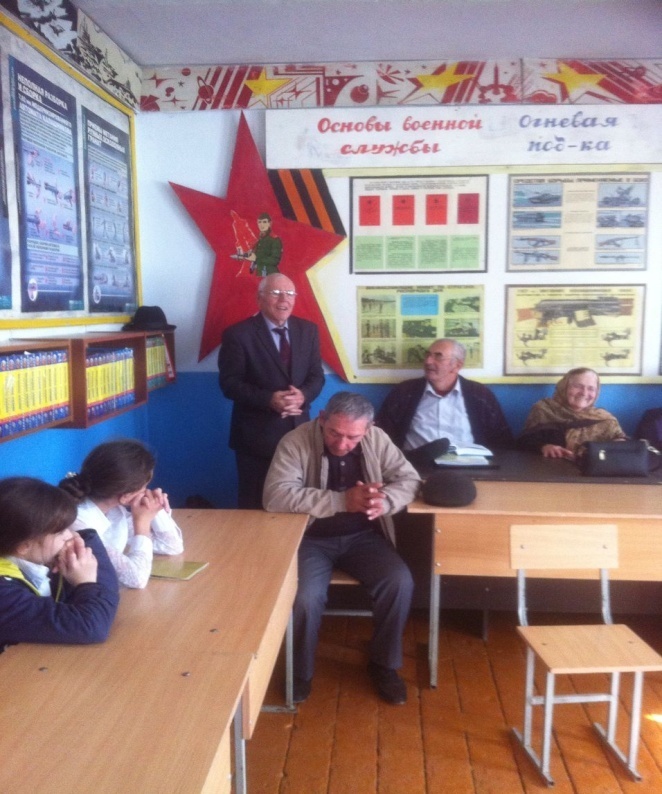 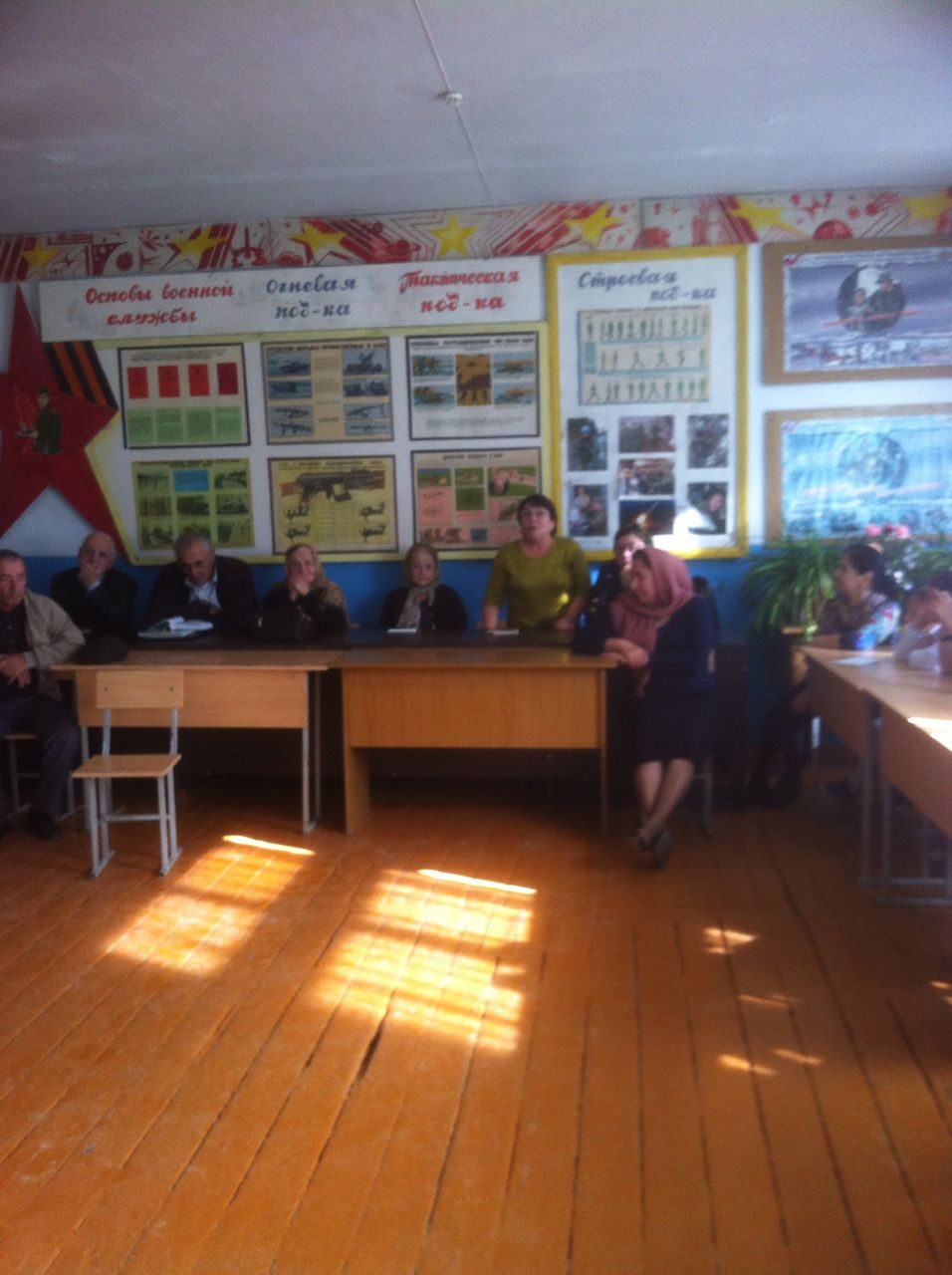 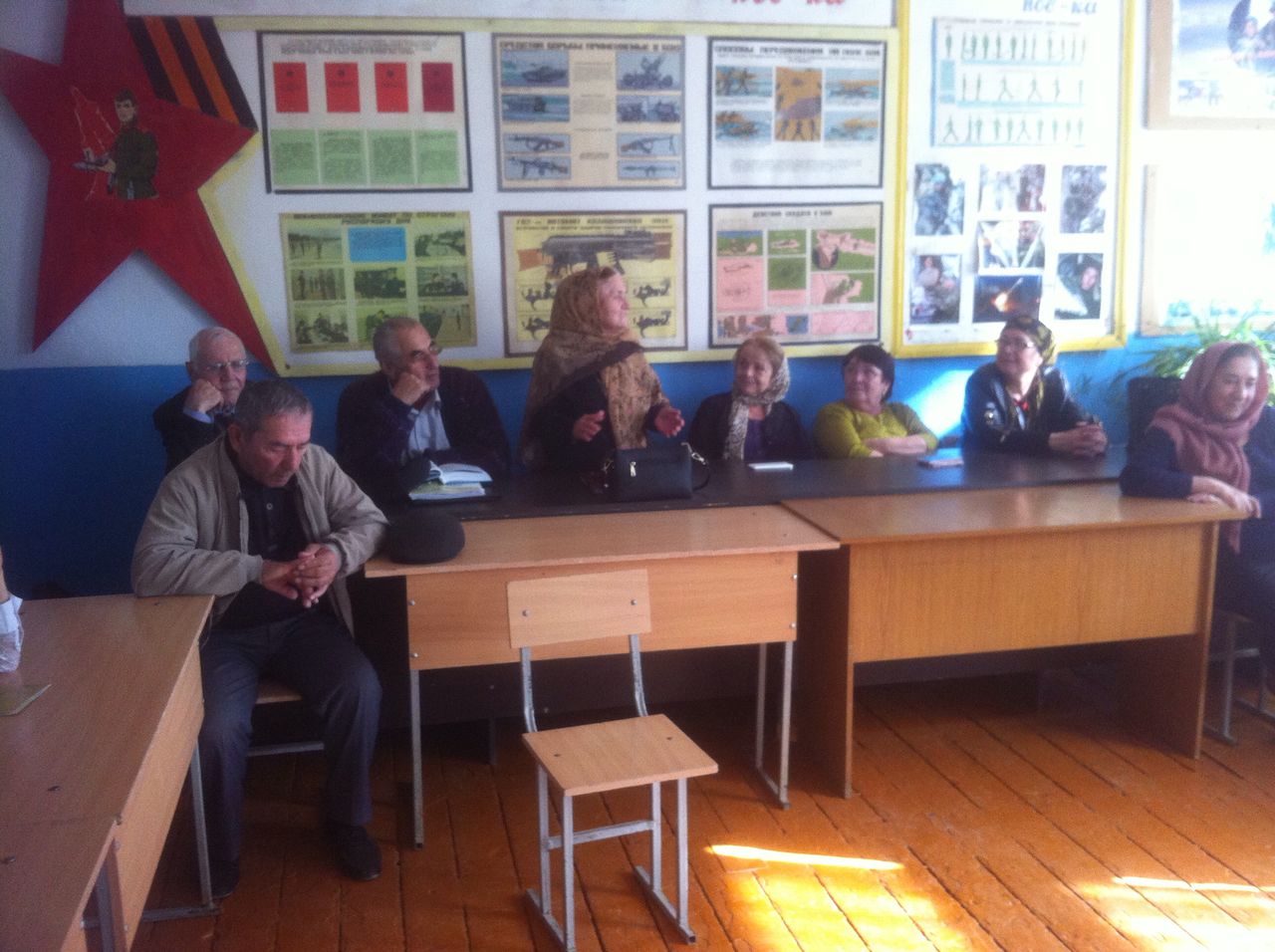 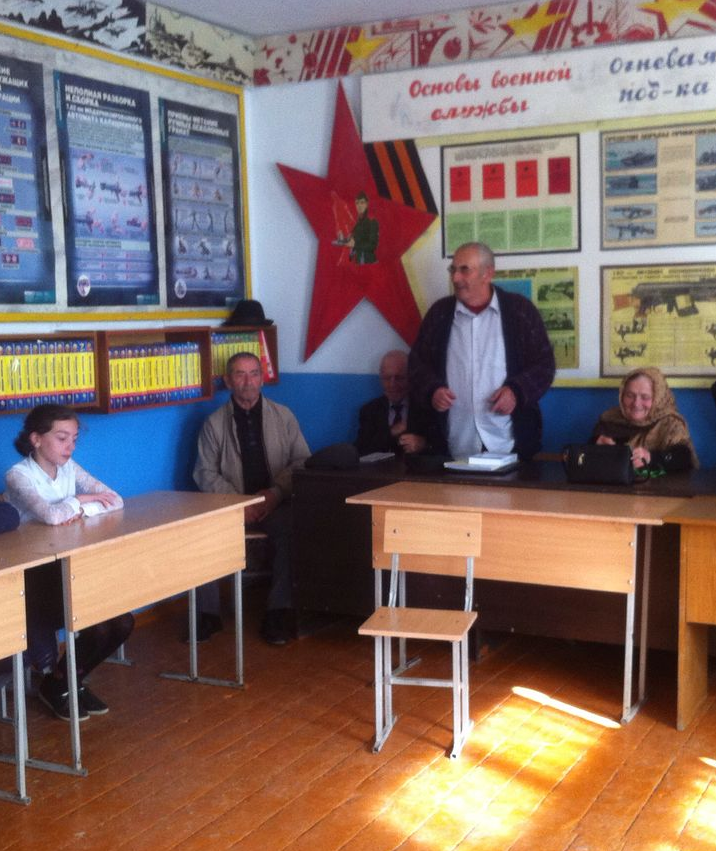 Много тёплых слов прозвучало в адрес бабушек и дедушек. Но хочется ещё раз убедиться в том, как их любят внуки. 
Игра ,,Лучики” На доске нарисовано солнышко. Каждый ребёнок по очереди говорит бабушкам и дедушкам ласковое слово и рисует лучик. 
В.2. Посмотрите, сколько лучиков несут тепло нашим бабушкам и дедушкам. Звучит песня  Пусть наше солнышко обогревает всех бабушек и дедушек на всей планете. 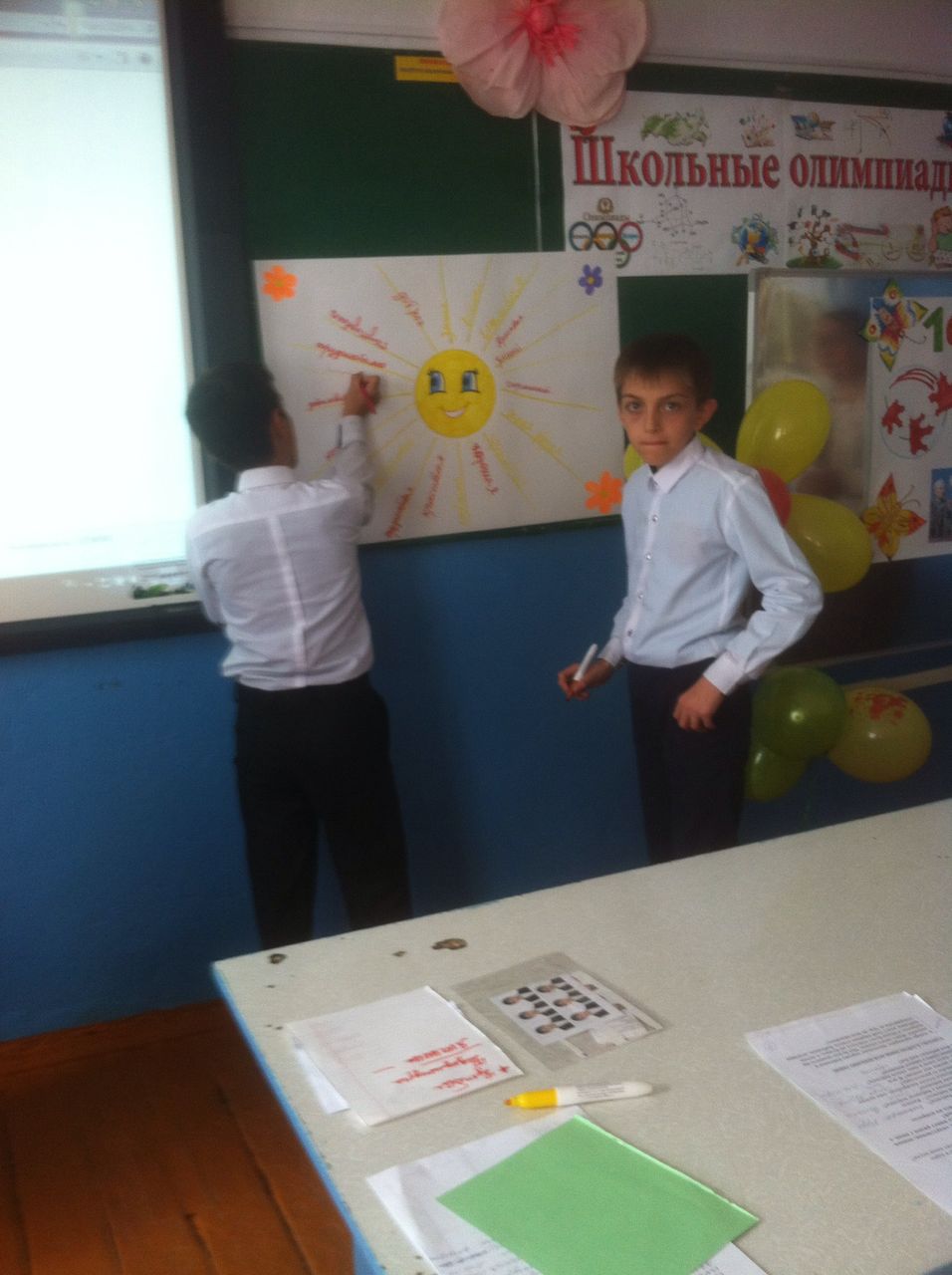 Вручение табелей и медалей для бабушек и дедушек.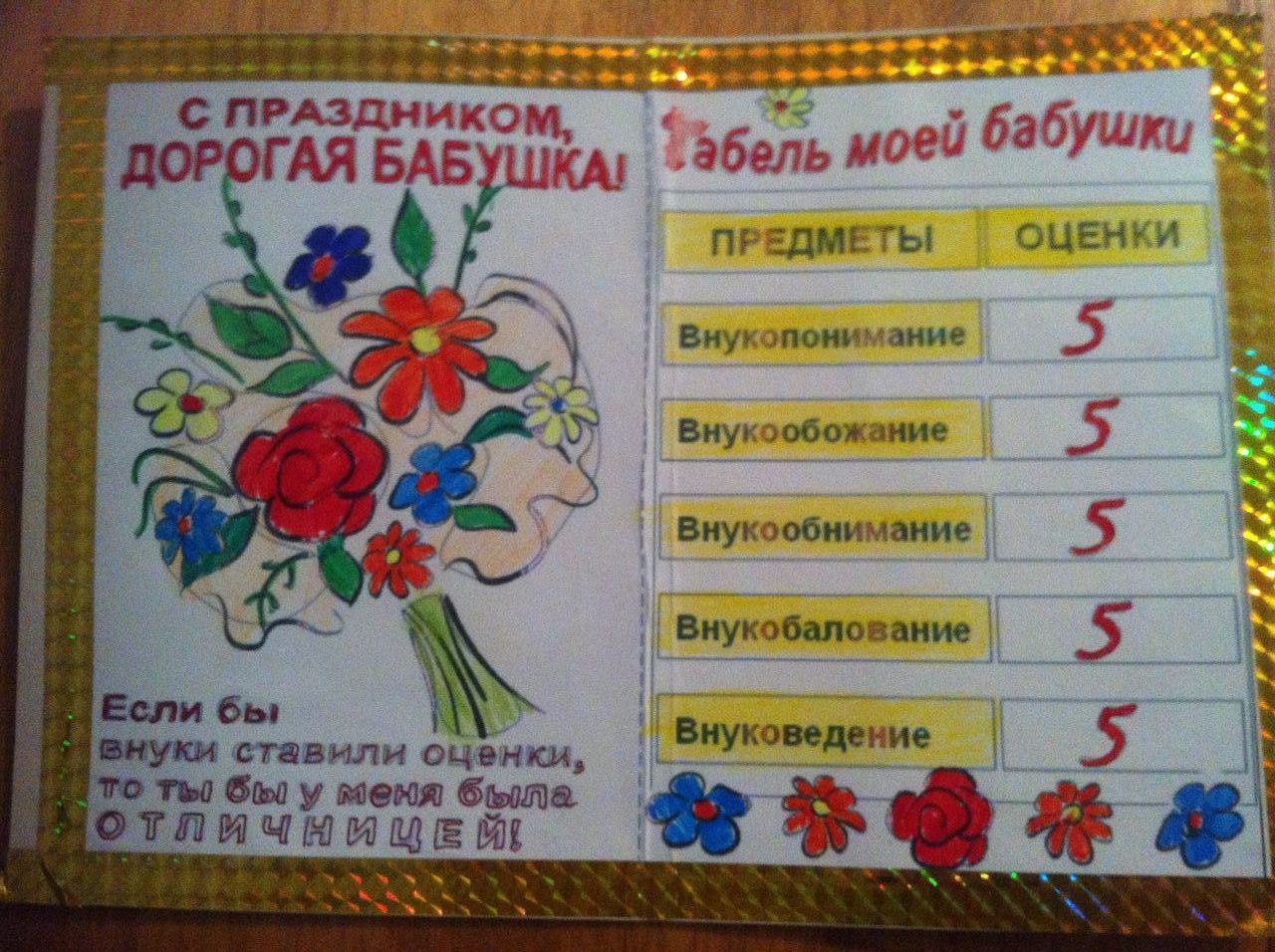 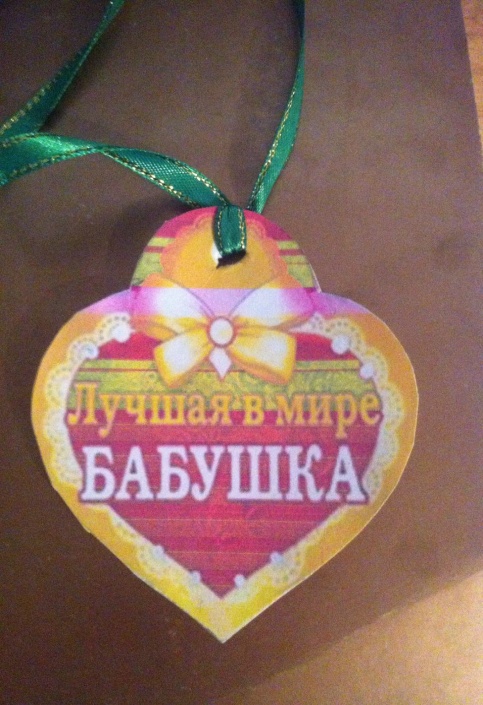 Просмотр притчи о добре.Учитель: А сейчас я  обращаюсь к ребятам: Уважения и признательности достойны ваши дедушки и бабушки за свой бескорыстный труд,  за любовь к вам, за  заботу о вас. Благодарите их всегда за это, нежно любите и цените, старайтесь не  причинять боли своими словами и поступками, будьте добрыми и чуткими.Большое спасибо вам за то, что вы к нам сегодня пришли. Вы сумели сохранить молодость души, остроту ума, доброту сердца, несмотря на трудности жизни, которые вам приходилось преодолевать. Вы вырастили хороших детей, а теперь воспитываете внуков.Наша праздничная программа подошла  к концу, мы благодарим Вас за внимание и до новых встреч! Дорогие гости большое вам спасибо, что нашли время и пришли к нам на праздник.Социальные педагоги	Меджидова А.А.МКОУ Маджалисская СОШ	Шерипова А.Р. им. Темирханова Э.Д.ПриглашениеДорогие бабушка и дедушка!________________________________________________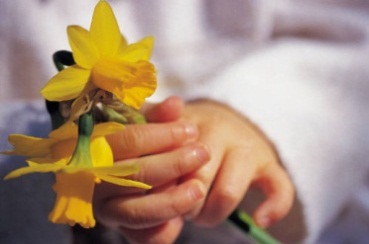 Совсем скоро в нашем классе состоится большое событие. К нему мы очень готовимся. Это–встреча внуков, бабушек и дедушек, наша с вами встреча!Я хочу показать вам, как я вас люблю и горжусь вами.Я жду вас, приходите в наш класс  6 октября 2017 г. в 13 ч. 30 мин.                                                С любовью и уважением, Ваш внук ___________